Present: Sophia Ramirez, Luis Zuniga, Laurie Huffman, Penny Wilkins, Veronica Turrigiano, Sarah Stretch, Janith Norman, Amelie Hernandez, Catt Wood, Jeff Larsen, Jill Bouchard, Rikki Hall, Catt Wood, Sarah Stretch, Chialin Hsieh, Julie Von Bergen and Nicole AlmasseyItem #Action(s) TakenHandouts/Reference Materials◊Welcome/AnnouncementsRoll Call Approval of MinutesReviewed student survey results forwarded by Chialin. Information will be shared with Presidents cabinet.P. Wilkins discussed online addendum approval process. Online addendum reflects title 5 language for quality approaches for faculty-to-student contact as well as student-to-student contact as it relates to the COOR’s SLO’s. Welcome/AnnouncementsRoll Call Approval of MinutesReviewed student survey results forwarded by Chialin. Information will be shared with Presidents cabinet.P. Wilkins discussed online addendum approval process. Online addendum reflects title 5 language for quality approaches for faculty-to-student contact as well as student-to-student contact as it relates to the COOR’s SLO’s. Suggestion that Survey results should be shared with department chairs. LMC Resource SurveyLMC Drop SurveyOld BusinessOld Business2a.New BusinessNew Business3a.DE Chair and Coordinator Updates: Waiting to hear for DE new leadership and transition. 3b.Online Teaching Conference, June 17-19. Conference will be online only and is free. Register now. http://onlineteachingconference.org/3c.DE Bootcamp: Blanket statement was completed by DE team for PDAC and LPG3d.Sychronous vs. Asynchronous email was sent to Dept Chairs of DVC’s document. Document needs to be revised and re-written for LMC. L.Huffman and Chairs will work on the document and or consult with new DE leadership. 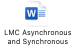 3e. CVC OEI Grant Update: Grant goals exceeded the 20 course mark. DEAC committee reviewed and approved the 20, however waiting for courses to be forwarded to CVC-OEI Exchange.  Last courses will be completed in July. Wrap Up & Next StepsWrap Up & Next StepsNEXT MEETING: Monday, April 20th, 2:15 – 3:00 p.m. NEXT MEETING: Monday, April 20th, 2:15 – 3:00 p.m. NEXT MEETING: Monday, April 20th, 2:15 – 3:00 p.m. NEXT MEETING: Monday, April 20th, 2:15 – 3:00 p.m. 